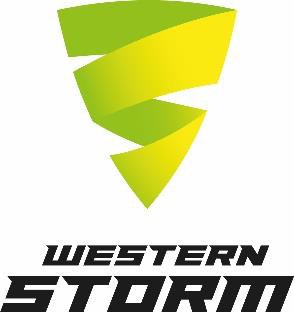   Job Application FormFOR OFFICE USE ONLYPOST TITLE:    Applicant No:VACANCY NUMBER:    Internal Applicant:     YES / NOPOST ADVERTISED IN:   Interview Time:PERSONAL DETAILSPERSONAL DETAILSPERSONAL DETAILSPERSONAL DETAILSTitle: Forename(s):Forename(s):Surname:Address: Address: Address: National Insurance Number:  Telephone Number (Home): Telephone Number (Work):  Mobile Phone Number:  Email Address:  REFERENCESREFERENCESREFERENCESREFERENCESPlease give details of people known to you in a professional capacity, and to include your present or most recent employer.  If you are applying for a role to work with young people and have worked with children or young people in the past, you must include a reference contact from the employer where you most recently worked with children or young peoplePlease give details of people known to you in a professional capacity, and to include your present or most recent employer.  If you are applying for a role to work with young people and have worked with children or young people in the past, you must include a reference contact from the employer where you most recently worked with children or young peoplePlease give details of people known to you in a professional capacity, and to include your present or most recent employer.  If you are applying for a role to work with young people and have worked with children or young people in the past, you must include a reference contact from the employer where you most recently worked with children or young peoplePlease give details of people known to you in a professional capacity, and to include your present or most recent employer.  If you are applying for a role to work with young people and have worked with children or young people in the past, you must include a reference contact from the employer where you most recently worked with children or young peopleName:  Name:  Name: Name: Position: Position: Position: Position: Relationship to you: Relationship to you: Relationship to you: Relationship to you: Organisation: Organisation: Organisation: Organisation: Telephone Number: Telephone Number: Telephone Number: Telephone Number: Email Address: Email Address: Email Address:  Email Address:  Length of time you have known this person: Length of time you have known this person: Length of time you have known this person: Length of time you have known this person: May we contact this referee before interview? Yes/NoMay we contact this referee on job offer being made?Yes/NoMay we contact this referee before interview? Yes/NoMay we contact this referee on job offer being made?Yes/NoMay we contact this referee before interview? Yes/NoMay we contact this referee on job offer being made? Yes/NoMay we contact this referee before interview? Yes/NoMay we contact this referee on job offer being made? Yes/NoRELATIONSHIP TO WESTEM STORMRELATIONSHIP TO WESTEM STORMAre you related to any WS employee, director, board member?Yes/No (If yes, please give their name and the relationship):DATA PROTECTION STATEMENT:DATA PROTECTION STATEMENT:We are aware of our obligations under data protection legislation, including the obligation to collect only the data that is required for our specific purpose. The information collected in this application form is specific to our recruitment exercise and necessary for the performance of the role that you have applied for. If you are recruited for the role you have applied for, or any other role you are offered by us, the information provided will then be used for the purposes of your employment with us, together with further information collected upon recruitment for those purposes. We will treat all personal information about you with utmost integrity and confidentiality. Our data protection policy sets out our approach to ensuring that your data is processed in line with the data protection principles within current data protection legislation. Our privacy notice for job applicants gives you information on, amongst other things, the data we will hold about you during the recruitment exercise and what we use it for. You can view the privacy notice at https://www.somersetcountycc.co.uk/careers/We are aware of our obligations under data protection legislation, including the obligation to collect only the data that is required for our specific purpose. The information collected in this application form is specific to our recruitment exercise and necessary for the performance of the role that you have applied for. If you are recruited for the role you have applied for, or any other role you are offered by us, the information provided will then be used for the purposes of your employment with us, together with further information collected upon recruitment for those purposes. We will treat all personal information about you with utmost integrity and confidentiality. Our data protection policy sets out our approach to ensuring that your data is processed in line with the data protection principles within current data protection legislation. Our privacy notice for job applicants gives you information on, amongst other things, the data we will hold about you during the recruitment exercise and what we use it for. You can view the privacy notice at https://www.somersetcountycc.co.uk/careers/EQUAL OPPORTUNITIES AND INCLUSIVITY STATEMENTEQUAL OPPORTUNITIES AND INCLUSIVITY STATEMENTWestern Storm endorses the principles of equality and equity and strives to ensure everyone involved with the Club has a genuine and equal opportunity to participate to the full extent of their own ambitions and abilities, to give of their best and be assured of an environment in which their rights, dignity and individual worth are respected. The Club ensures all existing and potential stakeholders receive equal consideration during the recruitment process and beyond and is committed to the elimination of unlawful or unfair discrimination of any kind and in particular on the grounds of sex, race, disability, sexual orientation, marriage and civil partnership, gender reassignment, religion or belief, pregnancy and maternity, and age.We use anonymous recruitment methods at Western Storm, therefore the identifiable information we have requested from you will be separated from your main application and will not be seen by the hiring team. Please complete this form with as much detail as possible. We select candidates for the next stage based on their meeting the essential criteria to carry out the role. We recommend you refer to the job description to demonstrate how you meet these criteria.Western Storm endorses the principles of equality and equity and strives to ensure everyone involved with the Club has a genuine and equal opportunity to participate to the full extent of their own ambitions and abilities, to give of their best and be assured of an environment in which their rights, dignity and individual worth are respected. The Club ensures all existing and potential stakeholders receive equal consideration during the recruitment process and beyond and is committed to the elimination of unlawful or unfair discrimination of any kind and in particular on the grounds of sex, race, disability, sexual orientation, marriage and civil partnership, gender reassignment, religion or belief, pregnancy and maternity, and age.We use anonymous recruitment methods at Western Storm, therefore the identifiable information we have requested from you will be separated from your main application and will not be seen by the hiring team. Please complete this form with as much detail as possible. We select candidates for the next stage based on their meeting the essential criteria to carry out the role. We recommend you refer to the job description to demonstrate how you meet these criteria.REHABILITATION OF OFFENDERS ACT 1974REHABILITATION OF OFFENDERS ACT 1974The amendments to the Rehabilitation of Offenders Act 1974 (Exceptions) Order 1975 (2013 and 2020) provides that when applying for certain jobs and activities, certain convictions and cautions are considered ‘protected’. This means that they do not need to be disclosed to employers, and if they are disclosed, employers cannot take them into account. Guidance about whether a conviction or caution should be disclosed can be found on the Ministry of Justice website. Please detail any criminal convictions except those 'spent', or otherwise ‘protected’, under the Rehabilitation of Offenders Act 1974. If you have none, please state. In certain circumstances employment is dependent upon obtaining a satisfactory Disclosure & Barring Certificate from the Disclosure & Barring Service.The amendments to the Rehabilitation of Offenders Act 1974 (Exceptions) Order 1975 (2013 and 2020) provides that when applying for certain jobs and activities, certain convictions and cautions are considered ‘protected’. This means that they do not need to be disclosed to employers, and if they are disclosed, employers cannot take them into account. Guidance about whether a conviction or caution should be disclosed can be found on the Ministry of Justice website. Please detail any criminal convictions except those 'spent', or otherwise ‘protected’, under the Rehabilitation of Offenders Act 1974. If you have none, please state. In certain circumstances employment is dependent upon obtaining a satisfactory Disclosure & Barring Certificate from the Disclosure & Barring Service.DECLARATIONDECLARATIONDECLARATIONI confirm that to the best of my knowledge the information I have provided on this form is correct and I accept that providing deliberately false information could result in my dismissal. I confirm that to the best of my knowledge the information I have provided on this form is correct and I accept that providing deliberately false information could result in my dismissal. I confirm that to the best of my knowledge the information I have provided on this form is correct and I accept that providing deliberately false information could result in my dismissal. Signature:Date:Date:EMPLOYMENT HISTORY: EMPLOYMENT HISTORY: EMPLOYMENT HISTORY: Please detail your current or most recent employment.  Please detail your current or most recent employment.  Please detail your current or most recent employment.  Most Recent EmployerStart DateEnd Date (if applicable)Job TitleSalarySummary of duties and responsibilities (please use a continuation sheet if necessary)PREVIOUS EMPLOYMENTPREVIOUS EMPLOYMENTPREVIOUS EMPLOYMENTPREVIOUS EMPLOYMENTPREVIOUS EMPLOYMENTPlease detail previous employment and use a continuation sheet if necessaryPlease detail previous employment and use a continuation sheet if necessaryPlease detail previous employment and use a continuation sheet if necessaryPlease detail previous employment and use a continuation sheet if necessaryPlease detail previous employment and use a continuation sheet if necessaryDate fromDate toEmployer’s name and nature of businessPosition heldReason for leavingQUALIFICATIONSQUALIFICATIONSQUALIFICATIONSQUALIFICATIONSQUALIFICATIONSPlease give details about your held qualifications, with particular focus on those relevant to the role. Please give details about your held qualifications, with particular focus on those relevant to the role. Please give details about your held qualifications, with particular focus on those relevant to the role. Please give details about your held qualifications, with particular focus on those relevant to the role. Please give details about your held qualifications, with particular focus on those relevant to the role. QualificationGrade/ResultOTHER PROFESSIONAL DEVELOPMENT OR TRAININGOTHER PROFESSIONAL DEVELOPMENT OR TRAININGPlease give details of other professional training that will support this applicationPlease give details of other professional training that will support this applicationDateDetailsSUPPORTING STATEMENTPlease tell us why you applied for this role. Please also detail your skills, experience, knowledge which demonstrates your ability to meet the criteria in the job description (continue on separate sheet if necessary)QUALITIESQUALITIESWhat qualities and strengths do you think you will bring to the role? What qualities and strengths do you think you will bring to the role? OTHER EXPERIENCEOTHER EXPERIENCEPlease detail any other relevant experience, including voluntary work which may support your applicationPlease detail any other relevant experience, including voluntary work which may support your applicationINTERVIEW ARRANGEMENTS AND AVAILABILITYINTERVIEW ARRANGEMENTS AND AVAILABILITYPlease let us know if you need any reasonable adjustments to enable you to participate in any stage of the recruitment process. Please let us know if you need any reasonable adjustments to enable you to participate in any stage of the recruitment process. Please state if there are any dates when you will not be available for interview.Please state if there are any dates when you will not be available for interview.When can you start working for us? If you have to give notice to a current employer, please state how long this is for.When can you start working for us? If you have to give notice to a current employer, please state how long this is for.TO APPLYWe welcome applications via email or post. Please email your application to recruitment@somersetcountycc.co.uk, or post to:Western StormRecruitment DepartmentC/O Somerset County Cricket ClubThe County GroundSt James StreetTauntonSomersetTA1 1JT